ANEXO 1: FORMULARIO DE SOLICITUDCórdoba,       de                                20__Fdo.:DIRIGIDO A: ÁREA DE COOPERACIÓN Y SOLIDARIDAD (PARANINFO RABANALES)CONTENIDO DE LA MEMORIASe realizará en un máximo de 7 páginas (Times New Roman, tamaño 11, interlineado sencillo) y deberá contemplar los siguientes apartados:ANTECEDENTES Y JUSTIFICACIÓN (Proyecto, programa o contexto en el que se enmarca la acción solicitada) .OBJETIVOS, RESULTADOS PREVISTOS Y DESCRIPCIÓN ACCIONES PARA LAS QUE SE SOLICITA FINANCIACIÓN.Ojetivo(s) de Desarrollo Sostenible y metas a las que el proyecto contribuye.PARTICIPANTES Y PERFIL (debe quedar claro cómo y en qué actividades participa cada persona).PERSONAS BENEFICIARIAS O DESTINATARIAS DIRECTAS E INDIRECTAS (nº estimado y perfil). Indicar cómo se transversalizan los aspectos de género en la ejecución de las actividades y cómo contribuye el proyecto y sus resultados a una mayor equidad de género.CRONOGRAMA DE ACTIVIDADES (debe quedar claro el lugar y tiempo de realización de cada actividad).SUSTENTABILIDAD DEL PROYECTO (Garantía de continuidad en el tiempo, con criterios socioculturales, ambientales, económicos y políticos, según proceda).IMPACTO, DIFUSIÓN Y/O RETORNO PARA LAS INSTITUCIONES PARTICIPANTES (UCO y otras).PRESUPUESTO DESGLOSADO (Especificar las aportaciones de otros agentes de cooperación y/o aportaciones propias) Cuadro anexo.ANEXO: PRESUPUESTO* Es obligatorio (para las movilidades al extranjero) estar cubierto por una póliza que incluya repatriación en caso de fallecimiento. Copia de la póliza será enviada al Área de Cooperación y Solidaridad para que pueda ser abonada la totalidad de la ayuda.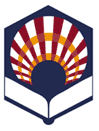 UNIVERSIDAD DE CÓRDOBAVicerrectorado de Políticas Inclusivas y Vida UniversitariaPLAN PROPIO DECOOPERACIÓN Y EDUCACIÓN PARA EL DESARROLLO CONVOCATORIA 2020UNIVERSIDAD DE CÓRDOBAVicerrectorado de Políticas Inclusivas y Vida UniversitariaDATOS DE LA PERSONA SOLICITANTEDATOS DE LA PERSONA SOLICITANTEDATOS DE LA PERSONA SOLICITANTEDATOS DE LA PERSONA SOLICITANTEDATOS DE LA PERSONA SOLICITANTEDATOS DE LA PERSONA SOLICITANTEDATOS DE LA PERSONA SOLICITANTEDATOS DE LA PERSONA SOLICITANTEDATOS DE LA PERSONA SOLICITANTEDATOS DE LA PERSONA SOLICITANTEDATOS DE LA PERSONA SOLICITANTEAPELLIDOSAPELLIDOSAPELLIDOSAPELLIDOSNOMBRENOMBRENOMBRENOMBRENOMBRENOMBRENIFSEÑALAR VINCULACIÓN CON LA UNIVERSIDAD:    PDI       ESTUDIANTE          PAS           OTRO (especificar):SEÑALAR VINCULACIÓN CON LA UNIVERSIDAD:    PDI       ESTUDIANTE          PAS           OTRO (especificar):SEÑALAR VINCULACIÓN CON LA UNIVERSIDAD:    PDI       ESTUDIANTE          PAS           OTRO (especificar):SEÑALAR TIPO DE RECONOCIMENTO ACADÉMICO (en caso de estudiante):         TFG          TFM          Parcticum         Inv. doctoralSEÑALAR TIPO DE RECONOCIMENTO ACADÉMICO (en caso de estudiante):         TFG          TFM          Parcticum         Inv. doctoralSEÑALAR TIPO DE RECONOCIMENTO ACADÉMICO (en caso de estudiante):         TFG          TFM          Parcticum         Inv. doctoralSEÑALAR TIPO DE RECONOCIMENTO ACADÉMICO (en caso de estudiante):         TFG          TFM          Parcticum         Inv. doctoralSEÑALAR TIPO DE RECONOCIMENTO ACADÉMICO (en caso de estudiante):         TFG          TFM          Parcticum         Inv. doctoralSEÑALAR TIPO DE RECONOCIMENTO ACADÉMICO (en caso de estudiante):         TFG          TFM          Parcticum         Inv. doctoralSEÑALAR TIPO DE RECONOCIMENTO ACADÉMICO (en caso de estudiante):         TFG          TFM          Parcticum         Inv. doctoralSEÑALAR TIPO DE RECONOCIMENTO ACADÉMICO (en caso de estudiante):         TFG          TFM          Parcticum         Inv. doctoralDEPARTAMENTO O SERVICIO (en caso de no ser estudiante)DEPARTAMENTO O SERVICIO (en caso de no ser estudiante)DEPARTAMENTO O SERVICIO (en caso de no ser estudiante)CENTRO:CENTRO:CENTRO:CENTRO:CENTRO:CENTRO:CENTRO:CENTRO:DOMICILIODOMICILIODOMICILIODOMICILIODOMICILIODOMICILIODOMICILIOLOCALIDADLOCALIDADLOCALIDADLOCALIDADPROVINCIACPTELÉFONOTELÉFONOTELÉFONODIRECCIÓN DE CORREO ELECTRÓNICODIRECCIÓN DE CORREO ELECTRÓNICODIRECCIÓN DE CORREO ELECTRÓNICODIRECCIÓN DE CORREO ELECTRÓNICODIRECCIÓN DE CORREO ELECTRÓNICODIRECCIÓN DE CORREO ELECTRÓNICODATOS DE LA ACTIVIDAD O PROYECTODATOS DE LA ACTIVIDAD O PROYECTODATOS DE LA ACTIVIDAD O PROYECTODATOS DE LA ACTIVIDAD O PROYECTODATOS DE LA ACTIVIDAD O PROYECTODATOS DE LA ACTIVIDAD O PROYECTODATOS DE LA ACTIVIDAD O PROYECTODATOS DE LA ACTIVIDAD O PROYECTODATOS DE LA ACTIVIDAD O PROYECTODATOS DE LA ACTIVIDAD O PROYECTODATOS DE LA ACTIVIDAD O PROYECTOTÍTULO DE LA ACTIVIDAD O PROYECTOTÍTULO DE LA ACTIVIDAD O PROYECTOTÍTULO DE LA ACTIVIDAD O PROYECTOTÍTULO DE LA ACTIVIDAD O PROYECTOTÍTULO DE LA ACTIVIDAD O PROYECTOTÍTULO DE LA ACTIVIDAD O PROYECTOTÍTULO DE LA ACTIVIDAD O PROYECTOTÍTULO DE LA ACTIVIDAD O PROYECTOTÍTULO DE LA ACTIVIDAD O PROYECTOTÍTULO DE LA ACTIVIDAD O PROYECTOTÍTULO DE LA ACTIVIDAD O PROYECTONOMBRE DE LA ENTIDAD O ENTIDADES CONTRAPARTES, SOCIAS O COLABORADORAS:NOMBRE DE LA ENTIDAD O ENTIDADES CONTRAPARTES, SOCIAS O COLABORADORAS:NOMBRE DE LA ENTIDAD O ENTIDADES CONTRAPARTES, SOCIAS O COLABORADORAS:NOMBRE DE LA ENTIDAD O ENTIDADES CONTRAPARTES, SOCIAS O COLABORADORAS:NOMBRE DE LA ENTIDAD O ENTIDADES CONTRAPARTES, SOCIAS O COLABORADORAS:NOMBRE DE LA ENTIDAD O ENTIDADES CONTRAPARTES, SOCIAS O COLABORADORAS:NOMBRE DE LA ENTIDAD O ENTIDADES CONTRAPARTES, SOCIAS O COLABORADORAS:NOMBRE DE LA ENTIDAD O ENTIDADES CONTRAPARTES, SOCIAS O COLABORADORAS:PAÍS (en caso de modalidad 2 o 3)PAÍS (en caso de modalidad 2 o 3)PAÍS (en caso de modalidad 2 o 3)BREVE RESUMEN DE LA ACTIVIDAD CONCRETA A DESARROLLAR CON LA SUBVENCIÓNBREVE RESUMEN DE LA ACTIVIDAD CONCRETA A DESARROLLAR CON LA SUBVENCIÓNBREVE RESUMEN DE LA ACTIVIDAD CONCRETA A DESARROLLAR CON LA SUBVENCIÓNBREVE RESUMEN DE LA ACTIVIDAD CONCRETA A DESARROLLAR CON LA SUBVENCIÓNBREVE RESUMEN DE LA ACTIVIDAD CONCRETA A DESARROLLAR CON LA SUBVENCIÓNBREVE RESUMEN DE LA ACTIVIDAD CONCRETA A DESARROLLAR CON LA SUBVENCIÓNBREVE RESUMEN DE LA ACTIVIDAD CONCRETA A DESARROLLAR CON LA SUBVENCIÓNBREVE RESUMEN DE LA ACTIVIDAD CONCRETA A DESARROLLAR CON LA SUBVENCIÓNBREVE RESUMEN DE LA ACTIVIDAD CONCRETA A DESARROLLAR CON LA SUBVENCIÓNBREVE RESUMEN DE LA ACTIVIDAD CONCRETA A DESARROLLAR CON LA SUBVENCIÓNBREVE RESUMEN DE LA ACTIVIDAD CONCRETA A DESARROLLAR CON LA SUBVENCIÓNFECHA DE INICIO PREVISTAFECHA DE FINALIZACIÓN ESTIMADAFECHA DE FINALIZACIÓN ESTIMADAFECHA DE FINALIZACIÓN ESTIMADAFECHA DE FINALIZACIÓN ESTIMADAFECHA DE FINALIZACIÓN ESTIMADA(La fecha de ejecución no debe sobrepasar el año desde la fecha de resolución  de la Convocatoria)(La fecha de ejecución no debe sobrepasar el año desde la fecha de resolución  de la Convocatoria)(La fecha de ejecución no debe sobrepasar el año desde la fecha de resolución  de la Convocatoria)(La fecha de ejecución no debe sobrepasar el año desde la fecha de resolución  de la Convocatoria)(La fecha de ejecución no debe sobrepasar el año desde la fecha de resolución  de la Convocatoria)FINANCIACIÓN QUE SOLICITA AL PROGRAMAFINANCIACIÓN QUE SOLICITA AL PROGRAMAFINANCIACIÓN QUE SOLICITA AL PROGRAMAFINANCIACIÓN QUE SOLICITA AL PROGRAMAFINANCIACIÓN QUE SOLICITA AL PROGRAMAFINANCIACIÓN QUE SOLICITA AL PROGRAMAFINANCIACIÓN QUE SOLICITA AL PROGRAMAFINANCIACIÓN QUE SOLICITA AL PROGRAMAFINANCIACIÓN QUE SOLICITA AL PROGRAMAOTROS APORTES (Excluida la cantidad solicitada)OTROS APORTES (Excluida la cantidad solicitada)OTROS APORTES (Excluida la cantidad solicitada)OTROS APORTES (Excluida la cantidad solicitada)OTROS APORTES (Excluida la cantidad solicitada)OTROS APORTES (Excluida la cantidad solicitada)OTROS APORTES (Excluida la cantidad solicitada)OTROS APORTES (Excluida la cantidad solicitada)OTROS APORTES (Excluida la cantidad solicitada)CONCEPTODESCRIPCIÓNCOSTE TOTALSOLICITADOAPORTE DE OTRAS ENTIDADES (especificar cuales)VIAJES(Indicar destinos o trayectos y nombre de las personas que viajan)GASTOS DE ESTANCIA: ALOJAMIENTO Y MANUTENCIÓN (Máximo 400 € al mes)(Indicar nombre de las personas y duración de la estancia)SEGUROS *(Indicar duración y nombre de las personas)VISADOS(Indicar duración y nombre de las personas)GASTOS PERSONAL / ASISTENCIAS TÉCNICAS Y REALIZACIÓN DE SERVICIOS(máximo 1000 €)(No financiable en modalidades 2 y 3)(Especificar persona ejecutora o beneficiaria, funciones, duración, dedicación en tiempo y tipo de contrato o beca)Se incluye aquí los gastos de matrícula o inscripción para asistencia a acciones formativas.Material inventariable(excepcionalmente)(Justificar su necesidad y si quedará como propiedad de la contraparte o en el Área de Cooperación y Solidaridad.)Material fungible(Especificar tipo de material)TOTALTOTAL